Documentado: Mais De 2000 Anos Antes Da NASA, Cientistas E Crentes Já Reconheciam Que Terra É EsferaHélio de Menezes Silva(Lamento Muito A Agressividade E A Acusação "Quem Acredita Que A Terra É Redonda É Ingênua (Ou Estúpida) Vítima ou Vil Cúmplice Da Mais Fantástica Conspiração Da História, A Da NASA, Que Comprou Milhões De Todos Os Pilotos, Astrônomos, Físicos, Fotógrafos, Testemunhas E Crentes Em Todos Os Países.")Estimado irmão em Cristo, LLLL:



Você escreveu para mim: "Quero ... deixar bem claro que a *ORIGEM* da teoria que a terra é uma esfera de 40.000,00 km de diâmetro veio da NASA (a atual [pseudo] ciência) e que a mesma NASA crê e luta por anos que tudo veio de uma grande explosão (BIG BANG)".



Irmão, pelo que eu e duas outras pessoas entendemos de suas palavras, a forte impressão que elas dão é que você as está medindo educada e suavemente, mas, no fundo, está dizendo mais ou menos que acha que o fato que eu acreditar e afirmar de que a terra não é plana e sim uma quase esfera perfeita, é um elipsoide de revolução, isso foi inventado, originado, divulgado e imposto pela NASA (a qual foi fundada em 29 de julho de 1958 mas só começou a ganhar notoriedade depois de 21 de dezembro de 1968, com a primeira viagem ao redor da lua e de volta, a Apolo 8, quando uma câmara de televisão, nela, filmou a terra de muito longe, linda, azul, e uma esfera)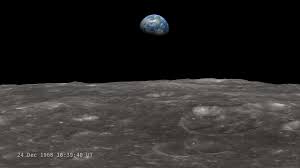 




Bem, como eu (aos 75 anos) e muitos crentes ainda vivos e mais velhos que eu (e mesmo a grande maioria dos crentes de todos os séculos e que já estão como o Senhor, no céu) sempre, muito antes dessa tal de NASA começar a existir, acreditamos e ensinamos que a terra é redonda, então você, irmão, está fazendo uma afirmação completamente errada, impossível de ser verdade. 
Ademais, você de mansinho e quero crer que sem se aperceber, comete agressão enorme, ao insinuar que todos os crentes que acreditam na esfericidade da terra (pelo menos os convertidos depois de 1968) são ingênuas (ou estúpidas) vítimas dignas de muito pena (ou são vis cúmplices conscientes) da mais fantástica conspiração da História, tudo inventado, originado, divulgado e imposto pela NASA que é fantoche do diabo.



Não vou entrar em debate consigo somente e diretamente. Claro que não vou tomar pelo lado pessoal e responder somente a pessoas e defendendo pessoas sem benefício a ninguém mais. Todavia, por favor, não faça a injustiça de pensar que todos os crentes mais recentes e que refutam a teoria da Terra Plana: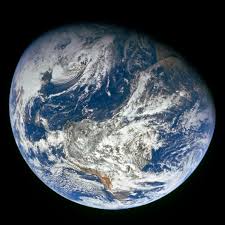 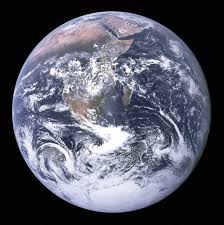 a) fazem isso apavorados com medo da falsamente chamada ciência, isto é, a ciência louca que que se baseia em meras e loucas suposições sem nenhuma provas ou mesmo mas leve evidência (exemplo de falsa ciência: a demoníaca Teoria da Evolução); suposições que colidem frontalmente com centenas de versos da Bíblia tomados em seu sentido literal- NORMAL (com a adequada entendimento de lícitas e muito usadas figuras de linguagem tais como "Eu sou a porta", "a mão do SENHOR," etc., e lícitas e muito usadas linguagens da aparência tais como "o sol se ergueu, e fez seu caminho pelo céu, e se deitou") 
b) defendem a teoria do Big-Bang, a mais recente e badalada teoria dos mais tolos e revoltados ateus e satanistas
Irmão, pensar isso de qualquer de nós seria completamente falso, injusto e calunioso. E gravemente insultuoso.

Atenciosamente, Hélio.



***********************************


PS:É Extremamente Falso Dizer Que Acreditar Em Terra Redonda Foi Inventado Somente Depois Da NASA – 1968, Ou Depois Da Falsamente Chamada Ciência, Dos Tempos Modernos!Veja:  

Procure nos mais sérios e profundos antigos livros da história, da ciência, e da Cristandade (mesmo o falso Cristianismo da Igreja Católica) e comprovará que:



- Pitágoras, quase 600 anos antes de Cristo nascer, e Parmênides, quase 500 anos antes de Cristo nascer, afirmaram que a Terra é esférica. [Dreyer, John Louis Emil (1953) [1905]. A History of Astronomy from Thales to Kepler. New York, NY: Dover Publications. pp. 20, 37–38. ISBN 978-0-486-60079-6.] 

- Em cerca de 330 anos antes de Cristo, Aristóteles, com base na teoria da física já estabelecida e em evidência da observação, sustentou que a Terra era esférica e até mesmo fez uma estimativa de sua circunferência. [On the Heavens, Book ii Chapter 14. Lloyd, G.E.R. (1968). Aristotle: The Growth and Structure of His Thought. Cambridge Univ. Press. pp. 162–64. ISBN 978-0-521-07049-2.]

- Quase 300 anos antes de Cristo nascer, a maioria dos melhores astrônomos gregos ponderou profundamente as evidências tais como a sombra da terra sobre a lua (nos eclipses da lua) sempre ser redonda (ora, observe: cone, disco e cilindo podem dar sombras redondas somente se estiverem em posições especiais, mas o único corpo que sempre dá sombra circular é a esfera, nenhuma outra forma jamais dá sombra circular. Pense bem, reflita bem, isso é muito forte: Só esferas sempre dão sombras redondas) e eles estavam conscientes, e tinham convicção, e ensinavam, que a Terra era redonda. O que eles não tinham certeza era qual era a medida da circunferência ou diâmetro do nosso planeta.

- 240 anos antes de Cristo nascer, Eratóstenes, em uma experiência muito, muito engenhosa (não deixe de ler https://pt.wikipedia.org/wiki/Eratóstenes#A_medida_da_circunferência_da_Terra , é muito bom) determinou o diâmetro da terra em  252.000 estádios, equivalentes a 39.700 quilômetros, e  somente muitos séculos depois, e muita tecnologia depois, se corrigiu isso para 40.008 quilômetros. A experiência foi baseada pela determinação da diferença dos ângulos (7,2° ou 1/50 da circunferência) formados pelos raios de sol dando sombras de dois postes em perfeita vertical, no mesmo e exato minuto do meio dia do solstício de verão (mais ou menos 21 de junho) de duas cidades (Alexandria e Siena, no Egito) distantes 5.040 estádios quase que no mesmo meridiano (na mesma longitude). A partir disso Eratóstenes facilmente deduziu que a circunferência da terra é de 50 vezes 5.040 estádios = 252.000 estádios, equivalentes a 39.700 quilômetros, portanto seu diâmetro é isso dividido por Pi (3,14), portanto é 80.255 estádios, equivalentes a 12.643 quilômetros, e seu raio é metade disso, 6.322 quilômetros.

- Em toda a história da Cristandade, mesmo no catolicismo romano, tão corrompido em si, somente houve um significativo, às vezes majoritário, número de defensores da teoria da terra plana entre os monges da Síria. Nos demais locais e por todos os séculos, o pensamento majoritário da igreja católica e dos cientistas dos países católicos foi acreditar na esfericidade da terra, ver https://en.wikipedia.org/wiki/Spherical_Earth#Early_Medieval_world 

- Quanto aos judeus, li pouco e parece-me que, em princípio, os comentários que nos chegaram às mão não dão muita atenção a nada que não tenha imediata aplicação espiritual (segundo os rabinos), e houve divergências entre a minoria que considerou o assunto, mas http://daatemet.org.il/en/torah-science-ethics/scientific-errors-in-torah/what-the-sages-knew-about-the-shape-of-the-earth/ afirma que:<<O conhecimento da forma esférica da Terra alcançou sábios judeus em países islâmicos através da astronomia árabe; menciona-se no livro sobre a intercalação de anos por R 'Hassan o filho de R' Hassan, o dayan de Córdoba no último terço do 10o século. Aproximadamente na mesma época, R 'Shreira Gaon e R' Hai Gaon rejeitaram a visão de que o céu é como uma tenda sobre uma Terra plana. No século XI, a natureza esférica da Terra já era amplamente aceita pelos sábios judeus nos países islâmicos, e deles se espalhou para a Provância e a Itália. Ibn Gabirol colocou-o na base de sua cosmologia em Keter Malchut. A primeira composição sobre “a forma da Terra” como uma esfera foi escrita por R ’Abraão, o filho de Hiyah HaNasi c. 1125. De acordo com este livro - que segue Ptolemey - a metade oriental da esfera é terra seca e a metade ocidental é oceano. A terra seca é dividida em climas (latitudes), e o livro lista os países dentro de cada clima. Com o reconhecimento da forma esférica da Terra, a crença na centralidade de Jerusalém foi ajustada mudando-a do centro do mundo para “o centro do mundo estabelecido”. A crença equivocada de que a distância entre a longitude de Jerusalém e a longitude da A borda ocidental da Península Ibérica no oeste, ou entre a longitude de Jerusalém e a longitude da borda oriental da China a leste era de 90 graus era comum entre judeus (e cristãos) até as grandes descobertas do século XV. É trazido em detalhes nos livros mais famosos e popularmente aceitos: o Kuzari (cap. 2, parágrafos 18-20) por R'Judah HaLevi, o Sefer HaMaor HaGadol [trazido acima] por R 'Zerachiah HaLevi de Gerona, e Sefer Yesod Olam (parte 2, cap. 3) de R 'Isaac, filho de Joseph HaYisraeli. Uma vez no Zohar (em Levítico 3: 1 - este é o Zohar que vamos citar abaixo) é mencionado que a Terra gira em torno de seu eixo [ver verbete Eretz, p. 1046: “A idéia da rotação diária da Terra em seu eixo foi primeiro trazida por Heráclides de Pontus e Ecphantus, o pitagórico (no século 4 aC).] Pessoas [na visão do Zohar] estavam em pé na esfera da Terra tanto acima quanto abaixo, e enquanto era dia para alguns, era noite para os outros e vice-versa - isto é, havia 'antípodas' [pessoas em ambos os lados da esfera da Terra, de tal modo que seus pés se alinhavam um contra o outro. Platão foi o primeiro a usar este termo para denotar os habitantes do continente que ele imaginou do outro lado da esfera da Terra; esta suposição deriva do reconhecimento da forma esférica da Terra por Pitágoras e sua escola (século 6 aC)] na metade ocidental da esfera.>>
- Quanto à ciência no mundo islâmico, o resumo é que "Os primeiros estudiosos islâmicos [séculos 7 e 8?] reconheceram a esfericidade da Terra, [ Muhammad Hamidullah. L'Islam et son impulsion scientifique originelle, Tiers-Monde, 1982, vol. 23, n° 92, p. 789.] levando matemáticos muçulmanos a desenvolver trigonometria esférica [David A. King, Astronomy in the Service of Islam, (Aldershot (U.K.): Variorum), 1993.] a fim de mensurá-la e calcular a distância e a direção de qualquer ponto da Terra para Meca. Isso determinou a Qibla, ou direção muçulmana da oração." 
Há muitos mais detalhes em https://en.wikipedia.org/wiki/Spherical_Earth 

- Uma demonstração prática, objetiva, irrefutável da esfericidade da Terra foi realizada pela circum-navegação da terra da expedição de Fernão de Magalhães e Juan Sebastián Elcano que, entre 1519-1522, partindo de Sevilha descendo o rio Guadalquivir, na sua foz perto de Sanlúcar de Barrameda, navegaram ao redor do mundo, na direção Oeste-Leste, em 3 navios, voltando ao ponto de partida.

- Um dos 2 ou 3 maiores Matemáticos (o pai do Cálculo Diferencial e Integral) e cientistas (descobridor das leis da Mecânica e da Astronomia) de todos os tempos foi Isaac Newton (ao que eu saiba ele era um crente) e, no seu mais famoso livro, Principia, de 1687, ele argumenta que a terra é quase uma esfera, mas (devido à força centrífuga da rotação) é levemente achatada nos pólos e pontuda no equador (diferença de cerca de 300m entre o diâmetro polo a polo, e diâmetro equador a equador), formando um elipsoide de revolução.


- Meu tio José Feitosa de Menezes, irmão de minha mãe, foi um dos melhores topógrafos do Nordeste nas décadas de 1940 e 1950, trabalhando para demarcar estradas para o antigo DNOCS, depois o para o Escritório do famoso Engenheiro Saturnino de Brito, de projeto de rede de esgotos e abastecimento de água para cidades através de todo Brasil, e meu tio demarcou muitas dezenas de quilômetros de estradas de rodagem e de adutoras de água, em toda Paraíba (e acho que também em outros estados, quando eu era muito pequeno). Nos meus 16 e 17 anos ele me ensinou grande parte do que sabia. Aos meus 18 anos, em 1962, trabalhei como topógrafo, e confirmei tudo que ele me ensinou, em particular que, depois de uns 30 quilômetros, eu tinha que abandonar as fórmulas da Trigonometria Plana e adotar as bem mais complicadas fórmulas da Trigonometria Esférica, que eu tinha em um muito velho livrinho espanhol que ele me deu e que era chamado mais ou menos de "Fórmulas da Trigonometria Esférica, Para Astronomia e Geodésia." Eu mesmo confirmei que a teoria da terra plana somente não faz muito mal em serviços topográficos de até uns 30km.

- Meu pai, José Silva Filho, foi muito inteligente piloto de taxi- aéreo monomotor através de toda a região amazônica, e, depois que ele faleceu de acidente em 1956, seus irmãos me disseram que ele também fez cursos de navegação mas odiava porque teria que usar uma complicada Trigonometria Esférica senão, em voos longos, ele dizia que tudo daria errado.

- Todos meus professores e livros, a começar pela excelente Professora Rilene Daher (de origem judaica) (curso primário, 1950-1954), professores de ciências, matemática e física (cursos ginasial e científico) (1955 a 1961), universidade (1962-1966) (até 20 de julho de 1969 e alunissagem do módulo lunar Eagle nem se levava em muita conta a NASA na PARAÍBA), e professores de pós-graduação (1977-1981) sempre, unanimemente ensinavam terra redonda.

Resumindo: Todo aquele que, de mansinho e quero crer que sem se aperceber, insinua que todos os crentes que acreditam na esfericidade da terra (pelo menos os convertidos depois de 1968) são ingênuas (ou estúpidas) vítimas dignas de muito pena (ou são vis cúmplices conscientes) da mais fantástica conspiração da História, tudo inventado, originado, divulgado e imposto pela NASA que é fantoche do diabo, todo aquele que insinua isso comete erro contra a verdade, calúnia, injustiça, agressão enorme. 

Hélio de Menezes Silva.